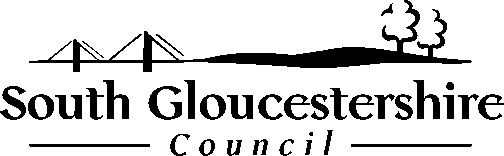 Previously Looked After ChildrenPersonal Education Plan (PEP)SecondaryTo be chaired and completed by school. NameDate of BirthSchoolYear GroupDate of MeetingEHCP or SEND?If an EHCP or SEND is in place, please specify the area of need identified in the plan. CI - Communication and Interaction, CL - Cognition and Learning, SEMH - Social Emotional and Mental Health, SPN - Sensory and/or Physical needs.In the event of a move/transition before the next meeting, please invite the Designated Teacher or representative from the next establishment to the meeting.In the event of a move/transition before the next meeting, please invite the Designated Teacher or representative from the next establishment to the meeting.In the event of a move/transition before the next meeting, please invite the Designated Teacher or representative from the next establishment to the meeting.DATE OF TRANSITIONMOVING TO:DESIGNATED TEACHER/ SENCO/ CLASS TEACHER / OTHER CONTACTActions from previous meetingWhoAchievedSignificant information on early life experiences including in and post care.A brief description of birth family history and siblings (include names if possible), periods in care and attachment experiences.This section should be completed once and then copied to future meetings if appropriate.SAFE GUARDINGSAFE GUARDINGIssues concerning contact?Include anyone not allowed contact with the child or young person.Can the child’s or young person’s image be published on the school website or public documents? ATTENDANCE AND PUNCTUALITY ATTENDANCE AND PUNCTUALITY ATTENDANCE AND PUNCTUALITY ATTENDANCE AND PUNCTUALITY ATTENDANCE AND PUNCTUALITY ATTENDANCE AND PUNCTUALITY ATTENDANCE AND PUNCTUALITY ATTENDANCE AND PUNCTUALITY ATTENDANCE AND PUNCTUALITY ATTENDANCE AND PUNCTUALITYStudent Voice:Are you on time in the mornings?Are you on time for lessons?Do you attend every day?Are there certain days or lessons when you do not attend?Student Voice:Are you on time in the mornings?Are you on time for lessons?Do you attend every day?Are there certain days or lessons when you do not attend?Student Voice:Are you on time in the mornings?Are you on time for lessons?Do you attend every day?Are there certain days or lessons when you do not attend?Student Voice:Are you on time in the mornings?Are you on time for lessons?Do you attend every day?Are there certain days or lessons when you do not attend?Student Voice:Are you on time in the mornings?Are you on time for lessons?Do you attend every day?Are there certain days or lessons when you do not attend?Student Voice:Are you on time in the mornings?Are you on time for lessons?Do you attend every day?Are there certain days or lessons when you do not attend?Student Voice:Are you on time in the mornings?Are you on time for lessons?Do you attend every day?Are there certain days or lessons when you do not attend?Student Voice:Are you on time in the mornings?Are you on time for lessons?Do you attend every day?Are there certain days or lessons when you do not attend?Student Voice:Are you on time in the mornings?Are you on time for lessons?Do you attend every day?Are there certain days or lessons when you do not attend?Student Voice:Are you on time in the mornings?Are you on time for lessons?Do you attend every day?Are there certain days or lessons when you do not attend?Overall AttendanceBroken weeksLatenessUnauthorised AbsenceUnauthorised AbsenceMatters arising:Matters arising:Matters arising:Matters arising:Matters arising:Matters arising:Matters arising:Matters arising:Matters arising:Matters arising:ActionsActionsActionsActionsActionsActionsBy Who:By Who:By When:By When:BEHAVIOUR AND RELATIONSHIPS Share strategies which work for the student. Positive and negative patterns of behaviour in school. Positive relationships in school.BEHAVIOUR AND RELATIONSHIPS Share strategies which work for the student. Positive and negative patterns of behaviour in school. Positive relationships in school.BEHAVIOUR AND RELATIONSHIPS Share strategies which work for the student. Positive and negative patterns of behaviour in school. Positive relationships in school.BEHAVIOUR AND RELATIONSHIPS Share strategies which work for the student. Positive and negative patterns of behaviour in school. Positive relationships in school.BEHAVIOUR AND RELATIONSHIPS Share strategies which work for the student. Positive and negative patterns of behaviour in school. Positive relationships in school.BEHAVIOUR AND RELATIONSHIPS Share strategies which work for the student. Positive and negative patterns of behaviour in school. Positive relationships in school.BEHAVIOUR AND RELATIONSHIPS Share strategies which work for the student. Positive and negative patterns of behaviour in school. Positive relationships in school.BEHAVIOUR AND RELATIONSHIPS Share strategies which work for the student. Positive and negative patterns of behaviour in school. Positive relationships in school.BEHAVIOUR AND RELATIONSHIPS Share strategies which work for the student. Positive and negative patterns of behaviour in school. Positive relationships in school.BEHAVIOUR AND RELATIONSHIPS Share strategies which work for the student. Positive and negative patterns of behaviour in school. Positive relationships in school.Student Voice:What helps you in lessons to achieve and behave well?Are you ever anxious or worried in school?Who would you talk you if you needed support or were worried in school?What helps you to make positive relationships with teachers and other pupils?Student Voice:What helps you in lessons to achieve and behave well?Are you ever anxious or worried in school?Who would you talk you if you needed support or were worried in school?What helps you to make positive relationships with teachers and other pupils?Student Voice:What helps you in lessons to achieve and behave well?Are you ever anxious or worried in school?Who would you talk you if you needed support or were worried in school?What helps you to make positive relationships with teachers and other pupils?Student Voice:What helps you in lessons to achieve and behave well?Are you ever anxious or worried in school?Who would you talk you if you needed support or were worried in school?What helps you to make positive relationships with teachers and other pupils?Student Voice:What helps you in lessons to achieve and behave well?Are you ever anxious or worried in school?Who would you talk you if you needed support or were worried in school?What helps you to make positive relationships with teachers and other pupils?Student Voice:What helps you in lessons to achieve and behave well?Are you ever anxious or worried in school?Who would you talk you if you needed support or were worried in school?What helps you to make positive relationships with teachers and other pupils?Student Voice:What helps you in lessons to achieve and behave well?Are you ever anxious or worried in school?Who would you talk you if you needed support or were worried in school?What helps you to make positive relationships with teachers and other pupils?Student Voice:What helps you in lessons to achieve and behave well?Are you ever anxious or worried in school?Who would you talk you if you needed support or were worried in school?What helps you to make positive relationships with teachers and other pupils?Student Voice:What helps you in lessons to achieve and behave well?Are you ever anxious or worried in school?Who would you talk you if you needed support or were worried in school?What helps you to make positive relationships with teachers and other pupils?Student Voice:What helps you in lessons to achieve and behave well?Are you ever anxious or worried in school?Who would you talk you if you needed support or were worried in school?What helps you to make positive relationships with teachers and other pupils?Strategies which promote positive behaviour, good relationships with teachers and peers and a feeling of safety and security?Matters arising:Strategies which promote positive behaviour, good relationships with teachers and peers and a feeling of safety and security?Matters arising:Strategies which promote positive behaviour, good relationships with teachers and peers and a feeling of safety and security?Matters arising:Strategies which promote positive behaviour, good relationships with teachers and peers and a feeling of safety and security?Matters arising:Strategies which promote positive behaviour, good relationships with teachers and peers and a feeling of safety and security?Matters arising:Strategies which promote positive behaviour, good relationships with teachers and peers and a feeling of safety and security?Matters arising:Strategies which promote positive behaviour, good relationships with teachers and peers and a feeling of safety and security?Matters arising:Strategies which promote positive behaviour, good relationships with teachers and peers and a feeling of safety and security?Matters arising:Strategies which promote positive behaviour, good relationships with teachers and peers and a feeling of safety and security?Matters arising:Strategies which promote positive behaviour, good relationships with teachers and peers and a feeling of safety and security?Matters arising:ActionsActionsActionsActionsActionsActionsBy Who:By Who:By When:By When:ATTAINMENTConsider current attainment, targets, achievement, under achievement, homework, exams, WEX, TimetableATTAINMENTConsider current attainment, targets, achievement, under achievement, homework, exams, WEX, TimetableATTAINMENTConsider current attainment, targets, achievement, under achievement, homework, exams, WEX, TimetableATTAINMENTConsider current attainment, targets, achievement, under achievement, homework, exams, WEX, TimetableATTAINMENTConsider current attainment, targets, achievement, under achievement, homework, exams, WEX, TimetableATTAINMENTConsider current attainment, targets, achievement, under achievement, homework, exams, WEX, TimetableATTAINMENTConsider current attainment, targets, achievement, under achievement, homework, exams, WEX, TimetableATTAINMENTConsider current attainment, targets, achievement, under achievement, homework, exams, WEX, TimetableATTAINMENTConsider current attainment, targets, achievement, under achievement, homework, exams, WEX, TimetableATTAINMENTConsider current attainment, targets, achievement, under achievement, homework, exams, WEX, TimetableATTAINMENTConsider current attainment, targets, achievement, under achievement, homework, exams, WEX, TimetableATTAINMENTConsider current attainment, targets, achievement, under achievement, homework, exams, WEX, TimetableStudent Voice:How are you getting on in lessons and are you achieving?What are your favourite subjects?What have you done well in school?How organised are you in school? Do you complete homework?Are there any lessons you struggle with?Who would you talk to if you needed support with lessons?Student Voice:How are you getting on in lessons and are you achieving?What are your favourite subjects?What have you done well in school?How organised are you in school? Do you complete homework?Are there any lessons you struggle with?Who would you talk to if you needed support with lessons?Student Voice:How are you getting on in lessons and are you achieving?What are your favourite subjects?What have you done well in school?How organised are you in school? Do you complete homework?Are there any lessons you struggle with?Who would you talk to if you needed support with lessons?Student Voice:How are you getting on in lessons and are you achieving?What are your favourite subjects?What have you done well in school?How organised are you in school? Do you complete homework?Are there any lessons you struggle with?Who would you talk to if you needed support with lessons?Student Voice:How are you getting on in lessons and are you achieving?What are your favourite subjects?What have you done well in school?How organised are you in school? Do you complete homework?Are there any lessons you struggle with?Who would you talk to if you needed support with lessons?Student Voice:How are you getting on in lessons and are you achieving?What are your favourite subjects?What have you done well in school?How organised are you in school? Do you complete homework?Are there any lessons you struggle with?Who would you talk to if you needed support with lessons?Student Voice:How are you getting on in lessons and are you achieving?What are your favourite subjects?What have you done well in school?How organised are you in school? Do you complete homework?Are there any lessons you struggle with?Who would you talk to if you needed support with lessons?Student Voice:How are you getting on in lessons and are you achieving?What are your favourite subjects?What have you done well in school?How organised are you in school? Do you complete homework?Are there any lessons you struggle with?Who would you talk to if you needed support with lessons?Student Voice:How are you getting on in lessons and are you achieving?What are your favourite subjects?What have you done well in school?How organised are you in school? Do you complete homework?Are there any lessons you struggle with?Who would you talk to if you needed support with lessons?Student Voice:How are you getting on in lessons and are you achieving?What are your favourite subjects?What have you done well in school?How organised are you in school? Do you complete homework?Are there any lessons you struggle with?Who would you talk to if you needed support with lessons?Student Voice:How are you getting on in lessons and are you achieving?What are your favourite subjects?What have you done well in school?How organised are you in school? Do you complete homework?Are there any lessons you struggle with?Who would you talk to if you needed support with lessons?Student Voice:How are you getting on in lessons and are you achieving?What are your favourite subjects?What have you done well in school?How organised are you in school? Do you complete homework?Are there any lessons you struggle with?Who would you talk to if you needed support with lessons?SubjectAttainment at the start of the school yearCurrent attainment or flight path (delete as needed)Current attainment or flight path (delete as needed)End of year target attainmentOn Track?FFT TargetTeacher’s commentsIncluding strategies which enable achievement and a positive attitude to learning, any barriers to learning and what is in place to ensure good progress.Teacher’s commentsIncluding strategies which enable achievement and a positive attitude to learning, any barriers to learning and what is in place to ensure good progress.Teacher’s commentsIncluding strategies which enable achievement and a positive attitude to learning, any barriers to learning and what is in place to ensure good progress.Teacher’s commentsIncluding strategies which enable achievement and a positive attitude to learning, any barriers to learning and what is in place to ensure good progress.Teacher’s commentsIncluding strategies which enable achievement and a positive attitude to learning, any barriers to learning and what is in place to ensure good progress.MathsEnglishScienceAreas of strength and good progress?Areas which require development?Areas of strength and good progress?Areas which require development?Areas of strength and good progress?Areas which require development?Areas of strength and good progress?Areas which require development?Areas of strength and good progress?Areas which require development?Areas of strength and good progress?Areas which require development?Areas of strength and good progress?Areas which require development?Areas of strength and good progress?Areas which require development?Areas of strength and good progress?Areas which require development?Areas of strength and good progress?Areas which require development?Areas of strength and good progress?Areas which require development?Areas of strength and good progress?Areas which require development?Alternative Provision and Work ExperienceAlternative Provision and Work ExperienceAlternative Provision and Work ExperienceAlternative Provision and Work ExperienceAlternative Provision and Work ExperienceAlternative Provision and Work ExperienceAlternative Provision and Work ExperienceAlternative Provision and Work ExperienceAlternative Provision and Work ExperienceAlternative Provision and Work ExperienceAlternative Provision and Work ExperienceAlternative Provision and Work ExperienceCourseCourseCourseProviderProviderProviderProviderProviderStart & End DatesStart & End DatesAward/OutcomeCompletedMatters arising:Matters arising:Matters arising:Matters arising:Matters arising:Matters arising:Matters arising:Matters arising:Matters arising:Matters arising:Matters arising:Matters arising:ActionsActionsActionsActionsActionsActionsActionsActionsActionsBy Who:By Who:By When:ADDITIONAL SUPPORT IN SCHOOLConsider: All statutory and non-statutory support accessed and available in school.ADDITIONAL SUPPORT IN SCHOOLConsider: All statutory and non-statutory support accessed and available in school.ADDITIONAL SUPPORT IN SCHOOLConsider: All statutory and non-statutory support accessed and available in school.Student Voice:What support do you get in school to help you with your lessons and/or behaviour?Is there anything else that school can do to support you?Student Voice:What support do you get in school to help you with your lessons and/or behaviour?Is there anything else that school can do to support you?Student Voice:What support do you get in school to help you with your lessons and/or behaviour?Is there anything else that school can do to support you?What additional support is in place to meet the needs of the student in school and how are the requirements of the EHCP/SEND support being met (if applicable)?Are there potential academic or social and emotional needs which would benefit from further investigation by school and/or an Educational Psychologist?Matters arising?What additional support is in place to meet the needs of the student in school and how are the requirements of the EHCP/SEND support being met (if applicable)?Are there potential academic or social and emotional needs which would benefit from further investigation by school and/or an Educational Psychologist?Matters arising?What additional support is in place to meet the needs of the student in school and how are the requirements of the EHCP/SEND support being met (if applicable)?Are there potential academic or social and emotional needs which would benefit from further investigation by school and/or an Educational Psychologist?Matters arising?ActionsBy Who:By When:EXTRA CURRICULAR ACTIVITIES AND TRIPSEXTRA CURRICULAR ACTIVITIES AND TRIPSEXTRA CURRICULAR ACTIVITIES AND TRIPSStudent Voice:What clubs or activities do you attend at school or at home? What trips and visits have you been on?Are there any clubs, activities or trips that you would like to be part of?Student Voice:What clubs or activities do you attend at school or at home? What trips and visits have you been on?Are there any clubs, activities or trips that you would like to be part of?Student Voice:What clubs or activities do you attend at school or at home? What trips and visits have you been on?Are there any clubs, activities or trips that you would like to be part of?Matters arising:Matters arising:Matters arising:Actions:By Who:By When:NEWS FROM PARENTSConsider: any issues at home which may be affecting school life.NEWS FROM PARENTSConsider: any issues at home which may be affecting school life.NEWS FROM PARENTSConsider: any issues at home which may be affecting school life.Matters arising:Matters arising:Matters arising:Actions:By Who:By When:NEWS FROM OTHER PROFESSIONALSConsider any involvement from other services that might be affecting school life.NEWS FROM OTHER PROFESSIONALSConsider any involvement from other services that might be affecting school life.NEWS FROM OTHER PROFESSIONALSConsider any involvement from other services that might be affecting school life.Matters arising:Matters arising:Matters arising:Actions:By Who:By When:PUPIL PREMIUMConsider: In school support, home tuition, clubs and activities in and out of school, any additional activity which will improve attainment, progress and well-being.PUPIL PREMIUMConsider: In school support, home tuition, clubs and activities in and out of school, any additional activity which will improve attainment, progress and well-being.PUPIL PREMIUMConsider: In school support, home tuition, clubs and activities in and out of school, any additional activity which will improve attainment, progress and well-being.PUPIL PREMIUMConsider: In school support, home tuition, clubs and activities in and out of school, any additional activity which will improve attainment, progress and well-being.PUPIL PREMIUMConsider: In school support, home tuition, clubs and activities in and out of school, any additional activity which will improve attainment, progress and well-being.PUPIL PREMIUMConsider: In school support, home tuition, clubs and activities in and out of school, any additional activity which will improve attainment, progress and well-being.PUPIL PREMIUMConsider: In school support, home tuition, clubs and activities in and out of school, any additional activity which will improve attainment, progress and well-being.Student Voice:Have you had any extra support arranged by school to help with lessons?Student Voice:Have you had any extra support arranged by school to help with lessons?Student Voice:Have you had any extra support arranged by school to help with lessons?Student Voice:Have you had any extra support arranged by school to help with lessons?Student Voice:Have you had any extra support arranged by school to help with lessons?Student Voice:Have you had any extra support arranged by school to help with lessons?Student Voice:Have you had any extra support arranged by school to help with lessons?What subject?What support was put in place?What support was put in place?What support was put in place?What support was put in place?How useful was it?How useful was it?Would you like any support with lessons to help you get the best grades possible?Would you like any support with lessons to help you get the best grades possible?Would you like any support with lessons to help you get the best grades possible?Would you like any support with lessons to help you get the best grades possible?Would you like any support with lessons to help you get the best grades possible?Would you like any support with lessons to help you get the best grades possible?Would you like any support with lessons to help you get the best grades possible?What subject?What support would you like?What support would you like?What support would you like?What support would you like?How will you know if it is useful?How will you know if it is useful?Review of previous pupil premium funding spendReview of previous pupil premium funding spendReview of previous pupil premium funding spendReview of previous pupil premium funding spendReview of previous pupil premium funding spendReview of previous pupil premium funding spendReview of previous pupil premium funding spendArea of curriculum identified for supportAgreed SupportCostCostWhat has been the impact of previous spend?What has been the impact of previous spend?What has been the impact of previous spend?TotalCurrent or future pupil premium spend requiredCurrent or future pupil premium spend requiredCurrent or future pupil premium spend requiredCurrent or future pupil premium spend requiredCurrent or future pupil premium spend requiredCurrent or future pupil premium spend requiredCurrent or future pupil premium spend requiredArea of curriculum identified for supportAgreed SupportCostCostCostWhat is the intended impact of spend on pupil outcomes?What is the intended impact of spend on pupil outcomes?TotalThe £2410 Pupil Premium Plus is delegated to the school budget once the child is registered as adopted in the School Census through the Local Authority. The £2410 Pupil Premium Plus is delegated to the school budget once the child is registered as adopted in the School Census through the Local Authority. The £2410 Pupil Premium Plus is delegated to the school budget once the child is registered as adopted in the School Census through the Local Authority. The £2410 Pupil Premium Plus is delegated to the school budget once the child is registered as adopted in the School Census through the Local Authority. The £2410 Pupil Premium Plus is delegated to the school budget once the child is registered as adopted in the School Census through the Local Authority. The £2410 Pupil Premium Plus is delegated to the school budget once the child is registered as adopted in the School Census through the Local Authority. The £2410 Pupil Premium Plus is delegated to the school budget once the child is registered as adopted in the School Census through the Local Authority. ActionsActionsActionsBy Who:By Who:By Who:By When:PLANNING FOR THE FUTURE.PLANNING FOR THE FUTURE.PLANNING FOR THE FUTURE.PLANNING FOR THE FUTURE.PLANNING FOR THE FUTURE.PLANNING FOR THE FUTURE.Student Voice:Have you had information about careers or a careers guidance interview?Have you used online careers guidance such as Careers Pilot?What are your long term goals and what help do you need to plan for them?Do you know what grades or skills would help you to achieve your goals?Would you like help setting up Work Experience (Key Stage 4 and post 16)?Do you have or would you like a part-time job? (Key Stage 4 and post 16)Student Voice:Have you had information about careers or a careers guidance interview?Have you used online careers guidance such as Careers Pilot?What are your long term goals and what help do you need to plan for them?Do you know what grades or skills would help you to achieve your goals?Would you like help setting up Work Experience (Key Stage 4 and post 16)?Do you have or would you like a part-time job? (Key Stage 4 and post 16)Student Voice:Have you had information about careers or a careers guidance interview?Have you used online careers guidance such as Careers Pilot?What are your long term goals and what help do you need to plan for them?Do you know what grades or skills would help you to achieve your goals?Would you like help setting up Work Experience (Key Stage 4 and post 16)?Do you have or would you like a part-time job? (Key Stage 4 and post 16)Student Voice:Have you had information about careers or a careers guidance interview?Have you used online careers guidance such as Careers Pilot?What are your long term goals and what help do you need to plan for them?Do you know what grades or skills would help you to achieve your goals?Would you like help setting up Work Experience (Key Stage 4 and post 16)?Do you have or would you like a part-time job? (Key Stage 4 and post 16)Student Voice:Have you had information about careers or a careers guidance interview?Have you used online careers guidance such as Careers Pilot?What are your long term goals and what help do you need to plan for them?Do you know what grades or skills would help you to achieve your goals?Would you like help setting up Work Experience (Key Stage 4 and post 16)?Do you have or would you like a part-time job? (Key Stage 4 and post 16)Student Voice:Have you had information about careers or a careers guidance interview?Have you used online careers guidance such as Careers Pilot?What are your long term goals and what help do you need to plan for them?Do you know what grades or skills would help you to achieve your goals?Would you like help setting up Work Experience (Key Stage 4 and post 16)?Do you have or would you like a part-time job? (Key Stage 4 and post 16)Key Stage 4 and Post 16What are the current plans/possibilities for Key Stage 4 or Post 16 Education and Training?What support is needed to ensure that there is a clear educational/training plan in place?Matters arising:Key Stage 4 and Post 16What are the current plans/possibilities for Key Stage 4 or Post 16 Education and Training?What support is needed to ensure that there is a clear educational/training plan in place?Matters arising:Key Stage 4 and Post 16What are the current plans/possibilities for Key Stage 4 or Post 16 Education and Training?What support is needed to ensure that there is a clear educational/training plan in place?Matters arising:Key Stage 4 and Post 16What are the current plans/possibilities for Key Stage 4 or Post 16 Education and Training?What support is needed to ensure that there is a clear educational/training plan in place?Matters arising:Key Stage 4 and Post 16What are the current plans/possibilities for Key Stage 4 or Post 16 Education and Training?What support is needed to ensure that there is a clear educational/training plan in place?Matters arising:Key Stage 4 and Post 16What are the current plans/possibilities for Key Stage 4 or Post 16 Education and Training?What support is needed to ensure that there is a clear educational/training plan in place?Matters arising:ActionsActionsActionsBy Who:By Who:By When:Student TargetStudent TargetStudent TargetStudent TargetStudent TargetStudent TargetStudent Personal Target (s)This may relate to academic target, extra-curricular activities, attendance, future planning etc.How will I achieve this?How will I achieve this?Who will help?Who will help?How will I know it’s achieved?AOBPlease consider: Any additional information and whether the Virtual School needs to be consulted as a result of this meeting?AOBPlease consider: Any additional information and whether the Virtual School needs to be consulted as a result of this meeting?AOBPlease consider: Any additional information and whether the Virtual School needs to be consulted as a result of this meeting?AOBPlease consider: Any additional information and whether the Virtual School needs to be consulted as a result of this meeting?AOBPlease consider: Any additional information and whether the Virtual School needs to be consulted as a result of this meeting?AOBPlease consider: Any additional information and whether the Virtual School needs to be consulted as a result of this meeting?Student Voice:Is there anything else that you would like to talk about?Student Voice:Is there anything else that you would like to talk about?Student Voice:Is there anything else that you would like to talk about?Student Voice:Is there anything else that you would like to talk about?Student Voice:Is there anything else that you would like to talk about?Student Voice:Is there anything else that you would like to talk about?Matters arising:Matters arising:Matters arising:Matters arising:Matters arising:Matters arising:ActionsActionsBy Who:By Who:By When:By When:SUMMARY OF ACTIONSSUMMARY OF ACTIONSSUMMARY OF ACTIONSAGREED ACTIONSBy Who:By When:HOME – SCHOOL COMMUNICATION Please include contact details e.g. email address etc.HOME – SCHOOL COMMUNICATION Please include contact details e.g. email address etc.HOME – SCHOOL COMMUNICATION Please include contact details e.g. email address etc.HOME – SCHOOL COMMUNICATION Please include contact details e.g. email address etc.HOME – SCHOOL COMMUNICATION Please include contact details e.g. email address etc.Who is the best contact in school for parents to contact? Who is the best contact in school for parents to contact? Who is the best person at home for school to contact?Who is the best person at home for school to contact?PEOPLE INVOLVED IN THIS MEETINGPEOPLE INVOLVED IN THIS MEETINGPEOPLE INVOLVED IN THIS MEETINGPEOPLE INVOLVED IN THIS MEETINGPEOPLE INVOLVED IN THIS MEETINGTitle(Insert as appropriate)Name + Contact details (email and telephone number)Name + Contact details (email and telephone number)Name + Contact details (email and telephone number)Tick if presentYoung PersonParentDesignated TeacherStudent AdvocateHead of Year/HouseTutorSENCOSEN Case OfficerSocial WorkerHealthVirtual School    Headteacher of the Virtual School   01454 863181                                                                                       steve.claypoole@southglos.gov.uk    Headteacher of the Virtual School   01454 863181                                                                                       steve.claypoole@southglos.gov.uk    Headteacher of the Virtual School   01454 863181                                                                                       steve.claypoole@southglos.gov.ukTEACHERS’ EMAIL ADDRESSESPlease include, in all cases, the English and Maths Teachers plus any additional emails where relevant, including 1:1 tutors.TEACHERS’ EMAIL ADDRESSESPlease include, in all cases, the English and Maths Teachers plus any additional emails where relevant, including 1:1 tutors.TEACHERS’ EMAIL ADDRESSESPlease include, in all cases, the English and Maths Teachers plus any additional emails where relevant, including 1:1 tutors.TEACHERS’ EMAIL ADDRESSESPlease include, in all cases, the English and Maths Teachers plus any additional emails where relevant, including 1:1 tutors.TEACHERS’ EMAIL ADDRESSESPlease include, in all cases, the English and Maths Teachers plus any additional emails where relevant, including 1:1 tutors.NameSubjectSubjectEmail AddressEmail AddressDATE OF NEXT MEETING:Review date will be set according to the young person’s circumstances e.g. 3 months or 6 months or annually.